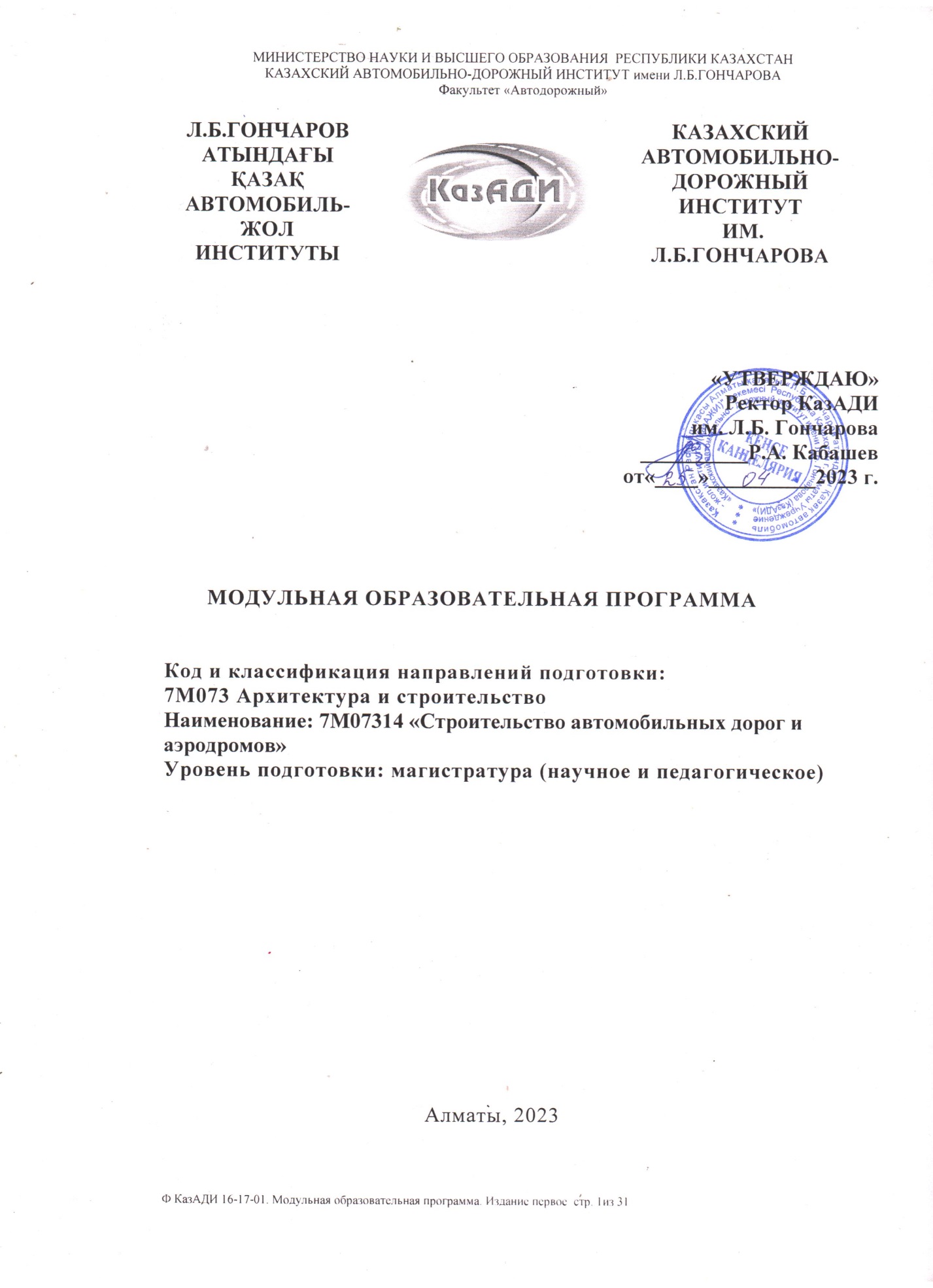 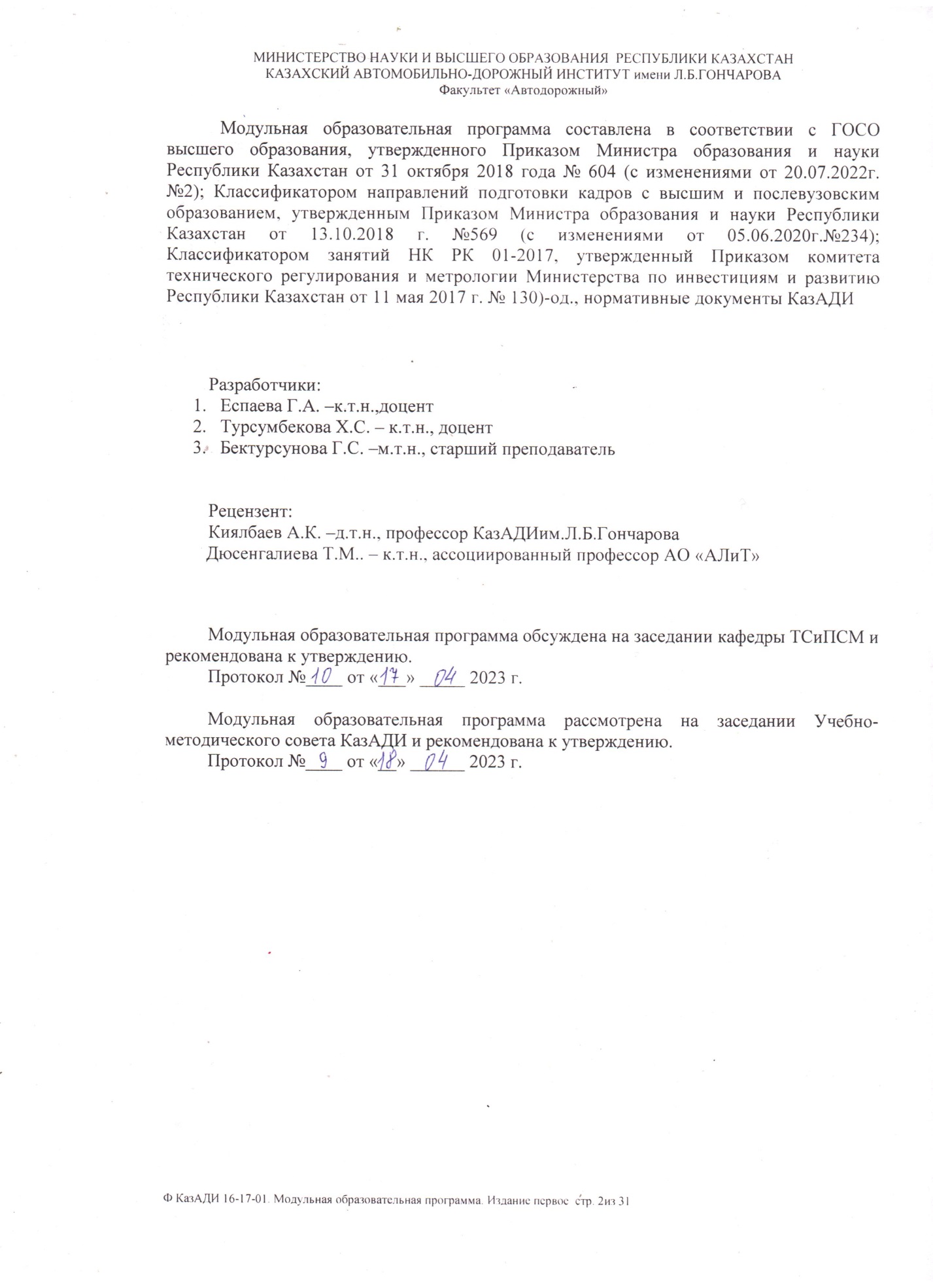 СОДЕРЖАНИЕПаспорт образовательной программы…………………………………………….4Пояснительная записка………………………………………………............  4Термины и определения……………………………………………………… 4Описание образовательной программы…………………………………........... . 6Матрица соотнесения результатов обучения по образовательной программе в целом с формируемыми компетенциями………………………… ………….. 11Карта компетенций……………………………………………………………….. 12Карта учебного модуля……………………………………………………..........  22Сведения о дисциплинах образовательной программы……………………….. 221.ПАСПОРТ ОБРАЗОВАТЕЛЬНОЙ ПРОГРАММЫПояснительная запискаЗнания и профессиональные навыки – ключевые ориентиры современной системы образования. С учётом нового курса «Казахстан - 2050» современный вуз должен обеспечить развитие системы инженерного образования и современных технических специальностей. Высшее образование должно ориентироваться в первую очередь на максимальное удовлетворение текущих и перспективных потребностей национальной экономики в специалистах.Образовательная программа разработана в соответствии со следующими нормативными документами: 1. Стратегический план развития РК до 2025 года, утвержденный Указом Президента Республики Казахстан №636 от 15.02. 2018 г; 2. Закон РК «Об образовании» от 27.07.2007 г. №319-111 11.07.2017г (с изменениями и дополнениями по состоянию на 04.07.2022г.) 3. Профессиональный стандарт «Строительство дорог и автомагистралей», утвержденный от 26.12.2019г. №262;4. Правила организации учебного процесса по кредитной технологии обучения, утвержденные Приказом Министра МОН РК № 152 от 20.04.2011 г (с изменениями и дополнениями по состоянию на 23.09.2022г.№79); 5. Государственный общеобязательный стандарт высшего образования, утвержденный Приказом Министра образования и науки Республики Казахстан от 31 октября 2018 года № 604 (с изменениями от 20.07.2022г.№2)  Зарегистрирован в Министерстве юстиции Республики Казахстан 27.07.2022г.№ 28916. 6. Нормативно-правовые документы КазАДИ.Образовательная программа «Строительство автомобильных дорог и аэродромов» реализуется на основе государственной лицензии  KZ59LAA00017181 от 11 октября 2019 года, выданной Комитетом по контролю в сфере образования и науки Министерства образования и науки Республики Казахстан. Образовательная программа 7М07314 «Строительство автомобильных дорог и аэродромов» направлена на подготовку специалистов с присуждением академической степени «магистр технических наук» по образовательной программе 7М07314 «Строительство автомобильных дорог и аэродромов» с нормативным сроком обучения 2 года (научно-педагогическое).Миссия образовательной программы заключается в достижении предоставления высокого качества образовательных услуг в сфере послевузовского образования, лидерства в национальном пространстве по подготовке кадров по образовательной программе «Строительство автомобильных дорог и аэродромов»  посредством реализации принципов Болонского процесса и современных стандартов качества.Задача образовательной программы - подготовка высококвалифицированных  компетентных специалистов для транспортно-коммуникационного сектора экономики Республики Казахстан, способных быстро  адаптироваться к  быстро изменяющимся социально-экономическим условиям. 1.2 Термины и определенияВ настоящей образовательной программе используются термины и определения в соответствии с Законом РК «Об образовании», а также термины, принятые в Казахским автомобильно-дорожным институтом им.Л.Б.Гончарова (КазАДИ):Магистр: Академическая степень, присуждаемая лицам, освоившим  профессиональные учебные программы магистратуры.Магистрант: Лицо, обучающееся в магистратуре.Магистратура: Форма подготовки научных, научно-педагогических и управленческих кадров в высших учебных заведениях (вуз) и научных организациях.Магистерская диссертация: Научная работа, представляющая собой обобщение результатов самостоятельного исследования магистранта в определенной предметно-профессиональной области наук по установленной форме.Магистерский проект:  Выпускная квалификационная работа магистранта профильной магистратуры, представляющая собой самостоятельное исследование, содержащее теоретические и/или экспериментальные результаты, позволяющие решать прикладную задачу актуальной проблемы избранной специальности;
             Образовательная программа магистратуры: Общая характеристика содержания подготовки магистров, выраженная через перечень дисциплин, виды и объем учебной, научно-исследовательской/экспериментально-исследовательской работы, профессиональных практик и форм контроля.Специальность подготовки магистров: Комплекс приобретенных путем целенаправленного освоения образовательной программы магистратуры знаний, умений, навыков и компетенций по конкретной области науки, необходимых для определенного вида научной, педагогической, управленческой или иной профессиональной деятельности.Вид профессиональной деятельности – методы, способы, приемы, характер воздействия на объекты профессиональной деятельности с целью его изменения, преобразования.Дублинский дескриптор- Европейская рамка квалификации высшего образования. Описывает в обобщённом виде результаты обучения для различных уровней квалификации. Система дескрипторов является инвариантной, т.е. не привязанной к конкретному образовательному контексту, что облегчает сопоставление квалификаций. Дублинские дескрипторы представляют согласованные требования к оценке результатов обучения на каждом цикле высшего образования и могут применяться в национальных Зачетная единица (кредит) - мера трудоемкости образовательной программы.Компетенции – способность применять знания, умения и личностные качества для успешной деятельности в определенной области.Модуль - совокупность частей учебной дисциплины (курса) или учебных дисциплин (курсов), имеющая определенную логическую завершенность по отношению к установленным целям и результатам воспитания, обучения.Направление подготовки – совокупность образовательных программ различного уровня, направленных на подготовку специалистов для соответствующей профессиональной области.Область профессиональной деятельности – совокупность объектов профессиональной деятельности в их научном, социальном, экономическом, производственном проявлении.Объект профессиональной деятельности – системы, предметы, явления, процессы, на которые направлено воздействие.Результаты обучения - усвоенные знания, умения и освоенные компетенции.КазАДИ– высшее учебное заведение, которое:- реализует образовательные программы высшего и послевузовского профессионального образования по широкому спектру направлений подготовки;- выполняет фундаментальные и прикладные научные исследования по широкому спектру наук.2. ОПИСАНИЕ ОБРАЗОВАТЕЛЬНОЙ ПРОГРАММЫМАТРИЦА СООТНЕСЕНИЯ РЕЗУЛЬТАТОВ ОБУЧЕНИЯ ПО ОБРАЗОВАТЕЛЬНОЙ ПРОГРАММЕ В ЦЕЛОМ С ФОРМИРУЕМЫМИ КОМПЕТЕНЦИЯМИКАРТА КОМПЕТЕНЦИЙ5. КАРТА УЧЕБНОГО МОДУЛЯ6. СВЕДЕНИЯ О ДИСЦИПЛИНАХ ОБРАЗОВАТЕЛЬНОЙ ПРОГРАММЫ – «СТРОИТЕЛЬСТВО АВТОМОБИЛЬНЫХ ДОРОГ И АЭРОДРОМОВ» 2 ГОДАЦель образовательной программыУглубленная научно-педагогическая  и исследовательская подготовка кадров для системы высшего послевузовского образования и научной сферы  в области автодорожного строительства и аэродромов, освоение магистрантами наиболее важных и устойчивых знаний, обеспечивающих целостное восприятие научной картины мираКарта направления подготовки кадров по образовательной программеКарта направления подготовки кадров по образовательной программеКод и классификация области образования7М07 Инженерные, обрабатывающие и строительные отраслиКод и классификация направлений подготовки7М073 Архитектура и строительствоКод и наименование образовательной программы7М07314- Строительство автомобильных дорог и аэродромовКвалификационная характеристика выпускникаКвалификационная характеристика выпускникаАкадемическая степень- магистр технических наук по образовательной программе 7М07314 – «Строительство автомобильных дорог и аэродромов»Перечень должностей специалистаВыпускники могут работать на следующих должностях:- магистр технических наук: организации высшего и среднего профессионального образования; научно-исследовательские и проектные учреждения; бюро; компании, фирмы и организации (предприятия) строительного, транспортно-коммуникационного,строительно-дорожного, горнодобывающего, нефтегазового и военного комплексов; компании, фирмы и организации (предприятия) других инфраструктур экономики.Область профессиональной деятельностиОбласть науки и техники,  связанные с проектированием, строительством, эксплуатацией и ремонтом дорог, их агрегатов, систем и элементов.Объект профессиональной деятельности1) при  научно-педагогической подготовке: организации высшего и среднего профессионального образования; научно-исследовательские и проектные учреждения; бюро; компании, фирмы и организации (предприятия) строительного, транспортно-коммуникационного, строительно-дорожного, горнодобывающего, нефтегазового и военного комплексов; компании, фирмы, организации (предприятия) других инфраструктур экономики.Функции профессиональной деятельностиМагистрант должен быть подготовлен к выполнению следующих функций:- проведение геодезических, геологических, гидрологических и гидрометрических работ;- выполнение проектно-изыскательских работ;-разработка и осуществление технологических процессов строительства, ремонтов и текущего содержания объектов транспортно-коммуникационного и нефтегазового комплексов;- организация, планирование и управление строительного производства.Виды профессиональной деятельностиМагистр наук по образовательной программе 7М07314 – «Строительство автомобильных дорог и аэродромов» может выполнять следующие виды профессиональной деятельности:- расчетно-проектную и технико-экономическую;- организационно-управленческую;- производственно-технологическую и эксплуатационную;- правовую, экспертную и консультационную;- научно-исследовательскую;- образовательную (педагогическую);Конкретные виды деятельности определяются содержанием образовательно-профессиональной программы, разрабатываемой вузом.Расчетно-проектная и технико-экономическая деятельность:- производство соответствующих расчетов конструкционных элементов зданий и сооружений транспортно-коммуникационного и нефтегазового комплексов;- составление проектов и технико-экономическое обоснование строительства новых, ремонтов, текущего содержания и реконструкции существующих объектов транспортно-коммуникационного и нефтегазового комплексов.Организационно-управленческая деятельность:- организация работы трудового коллектива исполнителей с созданием необходимых условий, оснащение (обеспечение) производства трудовыми и материальными ресурсами, принятие оптимальных управленческих решений в различных условиях производства;- нахождение оптимальных решений при возникновении трудовых споров по штатному расписанию, заработной плате, стоимости и качества выполнения различных видов работ, обеспечению безопасности жизнедеятельности, охране труда и соблюдению экологической безопасности на производственных территориях;- оценка производственных и непроизводственных затрат для обеспечения качества продукции строительно-ремонтного производства;- осуществление технического контроля и управление качеством в транспортном строительстве.Производственно-технологическая и эксплуатационная деятельность:-планирование и решение технологических задач, встречаемых в производственном процессе;- эффективное использование материалов и сырья, оборудования, техники, современных компьютерных программ расчетов и проектирования параметров технологических процессов;- организация и эффективное осуществление входного контроля качества сырья, производственного контроля полуфабрикатов и параметров технологических процессов, качества готовой продукции;- инженерно-техническая эксплуатация зданий и сооружений транспортно-коммуникационного и нефтегазового комплексов.Научная, экспериментально-исследовательская деятельность:- осуществление фундаментальных и прикладных научных исследований при изучении объектов транспортно-коммуникационного и нефтегазового комплексов;- создание новых технологий производства;- выполнение опытно-конструкторских разработок;-производство анализа состояния и динамики объектов деятельности с использованием современных методов и способов;- производство научно обоснованных экспериментальных исследований на объектах транспортно-коммуникационного и нефтегазового комплексов;- проведение стандартных и сертификационных испытаний материалов и продукции;- осуществление метрологической проверки основных средств измерений, реагентов, углеводородного сырья и конечных продуктов.Правовая, экспертная и консультационная деятельность:- владение базовыми знаниями в области гражданского, финансового, коммерческого и других отраслей права;- умение ориентироваться в действующем законодательстве и способность применить отдельные юридические нормы в практической деятельности;- проведение экспертизы и оказание консультационной помощи при различных производственных ситуациях.Образовательная (педагогическая) деятельность:- владение функциями преподавания курсов по базовым дисциплинам, технологии, организации, планированию и управлению строительного производства, выполнением учебной работы в качестве учителя (преподавателя) в учрежденияхПеречень компетенцийБК1 Иметь представление о роли науки и образования в общественной жизни,  о современных тенденциях в развитии научного познания, об актуальных методологических и философских проблемах естественных (социальных, гуманитарных, экономических) наукБК2 Знать методологию научного познания, принципы и структуру организации научной деятельностиБК3 Владеть психологическими методами и средствами повышения эффективности и качества обучения; знать психологию познавательной деятельности студентов в процессе обученияБК4 Владеть навыками использования полученных знаний для оригинального развития и применения идей в контексте научных исследованийБК5 Быть способным критически анализировать существующие концепции, теории и подходы к анализу процессов и явленийБК6 Быть способным интегрировать знания, полученные в рамках разных дисциплин для решения исследовательских задач в новых незнакомых условияхБК7Быть способным путем интеграции знаний выносить суждения и принимать решения на основе неполной или ограниченной информации, быть способным креативно мыслить и творчески подходить к решению новых проблем и ситуацийБК8 Уметь применять знания педагогики и психологии высшей школы в своей педагогической деятельности, применять интерактивные методы обученияБК9 Владеть навыками проведения   информационно-аналитической и информационно-библиографической работы с привлечением современных информационных технологийБК10 Свободно владеть иностранным языком на профессиональном уровне, позволяющим проводить научные исследования и осуществлять преподавание специальных дисциплин в вузахБК11Уметь обобщать результаты научно-исследовательской и аналитической работы в виде диссертации, научной статьи, отчета, аналитической записки и др.,  иметь навыки научно-исследовательской деятельности, решения стандартных научных задачБК12Иметь навыки осуществления образовательной и педагогической деятельности методики преподавания профессиональных дисциплин, использования современных информационных технологий в образовательном процессеПК13 Иметь навыки профессионального общения и межкультурной коммуникации, ораторского искусства, правильного и логичного оформления своих мыслей в устной и письменной формеПК14 Уметь экономически обосновывать и решать вопросы, связанные с организацией производственного процесса, определять объемные и качественные показатели работы строительных предприятий, обрабатывать и анализировать полученные результаты теоретических и экспериментальных исследований о техническом уровне и эксплуатационном состоянии строительных сооруженийПК15 Обладать навыками управления рисками с использованием традиционных и современных технологий на основе применения методологии построения моделей представления рисков в строительной сфере, анализа и сравнения рисковых альтернатив; уметь свободно ориентироваться в прикладных работах по анализу и управлению рисками в цепях поставок, управлять конфликтами и знать деловую этикуПК16 Быть способным квалифицированно принимать самостоятельные решения на основе полученных знаний для последующих практических обоснований, направленных на совершенствование функционирования отраслей строительства, внедрять прогрессивные формы организации  производства на  их предприятияхПК17 Иметь представление о комплексах пакетов программ, предназначенных для исследования напряженно-деформированного состояния инженерных сооружений различного назначенияПК18 Быть способным к анализу научно-технического опыта и тенденций развития строительных предприятийПК19 Уметь применять методы и модели при исследовании технологических процессов эксплуатации и ремонта строительных предприятий в производимых научных исследованияхПК20 Быть способным к принятию оптимальных управленческих решений в различных условиях, владеть знаниями о новейших теоретических, методических и технологических достижениях отечественной и зарубежной науки, современные методы научных исследований, обработки и интерпретации экспериментальных данных.ПК21 Владеть навыками приобретения новых знаний, расширения и углубления знаний, необходимых для повседневной профессиональной деятельности и продолжения образования в докторантуре, быть способным к самосовершенствованию и росту личностиПК22 Знать принципы принятия инженерных решений, используемых при  сооружении объектов строительства;  производство расчетов и проектирование конструкций земляного полотна в различных условиях; производство технико-экономического обоснования предлагаемых конструкций;  рациональные приемы поиска и использования научно- технической информации в области строительстваПК23 Знать основные направления развития научно-технического процесса в отрасли строительства, состав и последовательность разработки организационно-технической и технологической документации, вопросы организации проектирования и изысканий строительства, организацию контроля качества, организацию материально-технического обеспечения, методы решения фундаментальных задач управления.Результаты обученияON1-  Обладать способностью использовать трехъязычную подготовку, получать информацию в сфере профессиональной деятельности, вести дискуссии, представлять научные разработки с учетом  этических и научных соображений.  ON2 -  Уметь формулировать и решать современные научные и практические задачи, выбирать необходимые методы исследования, обрабатывать экспериментальные данные, анализировать и делать заключение в области автодорожного строительства и аэродромов ON3 -  Владеть методическими основами и навыками ведения управленческой, исследовательской и педагогической деятельности в области автодорожного и аэродромного строительства ON4 -Владеть навыками самостоятельного творческого мышления для самосовершенствования и саморазвития  в области автодорожного строительства и аэродромов ON5-  Владеть современными информационными технологиями, включая методы получения, обработки и хранения научной информации  в области  автодорожного строительства и аэродромовON6- Уметь определять и оценивать стратегию развития организации, инициировать технологические и организационные решения в области строительства автомобильных дорог и аэродромов, способствующие мобильности и конкурентоспособности в условиях рынкаON7-  Обладать навыками проведения изысканий по оценке состояния объектов, определения исходных данных для проектирования, расчетного обоснования и мониторинга в области автодорожного строительства и аэродромов ON8 - Знать правила оформления и защиты интеллектуальной собственности   ON9-  Обладать целостным взглядом на методы проведения, организацию научных работ и их коммерциализацию в области  автодорожного строительства и аэродромов ON10 –  Обладать способностью критически переосмысливать накопленный опыт, преобразовывать при необходимости вид и характер своей профессиональной деятельности в рамках направления автодорожного строительства и аэродромовON1ON2ON3ON4ON5ON6ON7ON8ON9ON10БК1+++БК2+++БК3++БК4+++БК5+++БК6+++БК7++++БК8+++БК9+++БК10++БК11+++БК12+++ПК13+++ПК14+++ПК15+++ПК16++++ПК17+++ПК18+++ПК19+++ПК20+++ПК21+++++ПК22+++ПК23+++Базовые компетенцииРезультат обученияБК1 Иметь представление о роли науки и образования в общественной жизни,  о современных тенденциях в развитии научного познания, об актуальных методологических и философских проблемах естественных (социальных, гуманитарных, экономических) наукЗнает: основные положения и методы естественных и математических наук при решении профессиональных задач; определения основных понятий, воспроизводит основные математические факты, идеи; распознает математические объекты, понимает связи между различными математическими понятиями, имеет представление о математических структурах.Умеет: применять тенденции науки и образования в общественной жизни,  о современных тенденциях в развитии научного познания, об актуальных методологических и философских проблемах естественных при решении практических задач в профессиональной деятельности; решать типовые задачи и умеет их применять на практике; аргументировать выбор метода решения задачи; составлять план решения задачи; графически иллюстрировать задачу.Владеет (навыки): технологией научного исследования, методами диагностики и систематизации профессиональных проблемБК2 Знать методологию научного познания, принципы и структуру организации научной деятельностиЗнает: основные направления развития научно-технического процесса в отрасли строительства, состав и последовательность разработки организационно-технической и технологической документации, вопросы организации проектирования и изысканий строительства, организацию контроля качества, организацию материально-технического обеспечения, методы решения фундаментальных задач управления;Умеет: иметь способность реализовать коммуникативную компетенцию слушать и понимать устную информацию с последующей передачей содержания; производить измерительные эксперименты и оценивать результаты измерений вести деловую документацию в рамках изученного;Владеет (навыки):иметь способность анализировать и воспринимать информацию, строить последовательность постановки цели и выбора путей ее достижения, применять профессиональные знания в процессе измерительных экспериментов и оценивать результаты измеренийБК3 владеть психологическими методами и средствами повышения эффективности и качества обучения; знать психологию познавательной деятельности студентов в процессе обученияЗнает: основные психологическими методами и средствами повышения эффективности и качества обучения; знать психологию познавательной деятельности студентов в процессе обученияУмеет: систематизировать психологию познавательной деятельности студентов в процессе обучения естественную  информацию, применять методы познания естественных явлений в их взаимосвязи; применять основные законы естественной науки в профессиональной деятельности.Владеет (навыки): методикой и методами психологии познавательной деятельности студентов в процессе обучения познания закономерностей развития, взаимодействия и взаимообусловленности  естественных процессов.БК4 владеть навыками использования полученных знаний для оригинального развития и применения идей в контексте научных исследованийЗнает: основные принципы работы расчетных программ и их возможности, основных способов его построения  и использования полученных знаний для оригинального развития и применения идей в контексте научных исследований; Умеет: использовать  полученные знания,  умения и навыки в  проектной  работе в области геотехники и технологии строительства; выполнять расчеты в программных продуктах для конкретной задаче и различные геометрические построения к ним, связанные с определением метрики и взаиморасположения  изображений; выявлять основные приемы и подходы к решению задач на чертеже, обеспечивающие получение оптимального и точного результата; использовать научные  достижения в области  графических средств и методов при проектировании для решения профессиональных задач;Владеет (навыки): информационными компьютерными технологиями (ИКТ)  в графической; работе (по возможности на данном этапе); справочно-нормативной литературой,  ГОСТ, ЕСКД,  Еврокоды; творческой и научной компетентностью в вопросах, отвечающих  специфике использованию программных продуктов для решения профессиональных задачБК5 быть способным критически анализировать существующие концепции, теории и подходы к анализу процессов и явленийЗнает: основные принципы работы расчетных программ и их возможности, основных способов его построения  и использования; принципы и основные способы решения геометрических задач на комплексном и аксонометрическом чертежах для решения профессиональных задачУмеет: использовать  полученные знания,  умения и навыки в  проектной  работе в области геотехники и технологии строительства; выполнять расчеты в программных продуктах для конкретной задаче и различные геометрические построения к ним, связанные с определением метрики и взаиморасположения  изображений; выявлять основные приемы и подходы к решению задач на чертеже, обеспечивающие получение оптимального и точного результата; использовать научные  достижения в области  графических средств и методов при проектировании для решения профессиональных задач;Владеет (навыки): информационными компьютерными технологиями (ИКТ)  в графической; работе (по возможности на данном этапе); справочно-нормативной литературой,  ГОСТ, ЕСКД,  Еврокоды; творческой и научной компетентностью в вопросах, отвечающих  специфике использованию программных продуктов для решения профессиональных задач.БК6 быть способным интегрировать знания, полученные в рамках разных дисциплин для решения исследовательских задач в новых незнакомых условияхЗнает: словообразовательные модели, контекстуальные значения многозначных слов, термины и лексические конструкции подъязыка, соответствующего профилю изучаемой специальности; частотные специфические грамматические явления    базового    и    естественно-гуманитарного    и    технического подъязыков; основные приемы аннотирования, реферирования; различные жанры текста.Умеет: интегрировать знания, полученные в рамках разных дисциплин для решения исследовательских задач в новых незнакомых условия; воспринимать относительно свободно длинные тексты на слух на стандартном английском, например, радиопередачи, интервью; использовать знание казахского/русского языков, культуры речи и навыков общения в профессиональной деятельности.Владеет (навыки): жанровым разнообразием функциональных стилей языка в их устной и письменной формах; способен к систематизации этих средств в соответствии с ситуацией, функциональным стилем и жанром речи. БК7 быть способным путем интеграции знаний выносить суждения и принимать решения на основе неполной или ограниченной информации, быть способным креативно мыслить и творчески подходить к решению новых проблем и ситуацийЗнает: основные теоретические воззрения, накопленные в научном наследии по естественным (социальных, гуманитарных, естественных) наукам проблемам; предмет и место естественных (социальных, гуманитарных, естественных) наук в системе знаний;  теоретические основы и закономерности  функционирования естественных (социальных, гуманитарных, естественных) наукУмеет: систематизировать естественную  информацию, применять методы познания естественных явлений в их взаимосвязи; применять основные законы естественной науки в профессиональной деятельности.Владеет (навыки): методикой и методами познания закономерностей развития, взаимодействия и взаимообусловленности  естественных процессов.БК8 уметь применять знания педагогики и психологии высшей школы в своей педагогической деятельности, применять интерактивные методы обученияЗнает: основные понятия, термины и  классификации в профессиональной области, правила и показатели в решениях профессиональных задачУмеет: применять полученные знания на должном уровне в профессиональной практике, знания педагогики и психологии высшей школы в своей педагогической деятельности, применять интерактивные методы обучения, проектировании и строительстве, реконструкции зданий и сооружений жилого, гражданского и промышленного назначенийВладеет (навыки): навыками самостоятельного решения задач и применения полученных знаний в профессиональной сфере, необходимых для дальнейшего профессионального роста.БК9 владеть навыками проведения   информационно-аналитической и информационно-библиографической работы с привлечением современных информационных технологийЗнает: основные принципы работы расчетных программ и их возможности, основных способов его построения  и использования; принципы и основные способы решения геометрических задач на комплексном и аксонометрическом чертежах для решения профессиональных задач;Умеет: использовать  полученные знания,  умения и навыки в  проектной  работе в области геотехники и технологии строительства; выполнять расчеты в программных продуктах для конкретной задаче и различные геометрические построения к ним, связанные с определением метрики и взаиморасположения  изображений; выявлять основные приемы и подходы к решению задач на чертеже, обеспечивающие получение оптимального и точного результата; использовать научные  достижения в области  графических средств и методов при проектировании для решения профессиональных задач;Владеет (навыки): информационными компьютерными технологиями (ИКТ)  в графической; работе (по возможности на данном этапе); справочно-нормативной литературой,  ГОСТ, ЕСКД,  Еврокоды; творческой и научной компетентностью в вопросах, отвечающих  специфике использованию программных продуктов для решения профессиональных задач.БК10 свободно владеть иностранным языком на профессиональном уровне, позволяющим проводить научные исследования и осуществлять преподавание специальных дисциплин в вузахЗнает: основные понятия, термины и  классификации в профессиональной области, правила и показатели в решениях профессиональных задачУмеет: применять полученные знания на должном уровне в профессиональной практике, проектировании и строительстве, реконструкции зданий и сооружений жилого, гражданского и промышленного назначенийВладеет (навыки): навыками самостоятельного решения задач и применения полученных знаний в профессиональной сфере, необходимых для дальнейшего профессионального роста.БК11 уметь обобщать результаты научно-исследовательской и аналитической работы в виде диссертации, научной статьи, отчета, аналитической записки и др.,  иметь навыки научно-исследователь-ской деятельности, решения стандартных научных задачЗнает: требования расчета научно-исследовательской и аналитической работы в виде диссертации, научной статьи, отчета, аналитической записки и др.,  иметь навыки научно-исследовательской деятельности, решения стандартных научных задач строительных конструкций и применение их в целях решений конкретных задач; свойства и физико-механические характеристики конструкционных материалов, применямых в современном строительствеУмеет: применять нормативные данные для конкретных регионов, находить нужные данные из таблиц нормативных документов к конкретной задаче; применять методику расчета строительных конструкций и применить в целях решений конкретного задания; способность к вынесению суждений, оценки идей и формулированию выводов по конкретным профессиональным вопросамВладеет (навыки): навыками самостоятельной работы с нормативными документами в области геотехники и возведения зданий и сооружений жилого, гражданского и промышленного назначений, знаниями при решении проблем при возникновении рисков и чрезвычайных ситуаций; производить расчет на прочность, жесткость и устойчивость отдельных элементов конструкции; производить расчет на прочность и жесткость отдельных элементов конструкции на кручение, косой изгиб; внецентренное сжатие, растяжение; определить форму и размеров поперечного сечения конструктивных элементов; проверить несущую способность основных несущих изгибаемых элементов строительных  конструкций.БК12 иметь навыки осуществления образовательной и педагогической деятельности методики преподавания профессиональных дисциплин, использования современных информационных технологий в образовательном процессе.Знает методы смежных отраслей знаний, методику организации и проведения научной работы и решения практических задач.Умеет: осваивать новые методы исследований и адаптироваться к решению новых практических задач.Владеет (навыки): изменениям условий среды, решения задач, требованиями должностных обязанностей.Профессиональные компетенцииРезультат обученияПК13 Иметь навыки профессионального общения и межкультурной коммуникации, ораторского искусства, правильного и логичного оформления своих мыслей в устной и письменной формеЗнает: основные моменты анализа и выбора в полученной информации, обобщению,  восприятию информации, постановки цели и выбору путей ее достижения, основные модели построения предложений, текста (монолога), диалога;Умеет: иметь способность реализовать коммуникативную компетенцию в разных сферах общения; вести дискуссию, вступать в диспут, готовить выступления на заданную тему; строить тексты разных типов речи на основе применения полученных знаний; вести деловую документацию в рамках изученного;Владеет (навыки):иметь способность анализировать и воспринимать информацию, строить последовательность постановки цели и выбора путей ее достижения, применять профессиональные знания в процессе построения цели, применять языковую компетенцию для построения правильно речевых высказываний.ПК14 Уметь экономически обосновывать и решать вопросы, связанные с организацией производственного процесса, определять объемные и качественные показатели работы строительных предприятий, обрабатывать и анализировать полученные результаты теоретических и экспериментальных  исследований о техническом уровне и эксплуатационном состоянии строительных сооруженийЗнает: основные моменты анализа и выбора в полученной информации, обобщению,  восприятию информации, постановки цели и выбору путей ее достижения, основные модели построения предложений, текста (монолога), диалога;Умеет: иметь способность реализовать коммуникативную компетенцию в разных сферах общения; вести дискуссию, вступать в диспут, готовить выступления на заданную тему; строить тексты разных типов речи на основе применения полученных знаний; вести деловую документацию в рамках изученного;Владеет (навыки):иметь способность анализировать и воспринимать информацию, строить последовательность постановки цели и выбора путей ее достижения, применять профессиональные знания в процессе построения цели, применять языковую компетенцию для построения правильно речевых высказываний.ПК15 Обладать навыками управления рисками с использованием традиционных и современных технологий на основе применения методологии построения моделей представления рисков в строительной сфере, анализа и сравнения рисковых альтернатив; уметь свободно ориентироваться в прикладных работах по анализу и управлению рисками в цепях поставок, управлять конфликтами и знать деловую этикуЗнает: классификацию и принципы управленческих решений в условиях неопределенности и риска; механизмы профессионального самосохранения, компенсации и реабилитации. Умеет: выявлять реальные проблемы и противоречия в современной системе экономического и организационного управления в условиях неопределенности и риска; вырабатывать предложения по организации оперативного реагирования при возникновении нестандартных ситуаций и  проблем; использовать принципы, методы и технологии управления для решения задач экономического и организационного характера в нестандартных ситуациях.Владеет (навыки): навыками самостоятельного поиска эффективных решений; законодательными и нормативно-правовыми актами в области предупреждения и ликвидации сложной ситуации; методами выявления проблемных ситуаций в профессиональной области деятельности; методами формирования альтернативных вариантов; практическими навыками менеджера в принятии решений в конкретных ситуациях.ПК16 быть способным квалифицированно принимать самостоятельные решения на основе полученных знаний для последующих практических обоснований, направленных на совершенствование функционирования отраслей строительства, внедрять прогрессивные формы организации  производства на  их предприятиях.Знает: требования расчета строительных конструкций и применение их в целях решений конкретных задач; свойства и физико-механические характеристики конструкционных материалов, применямых в современном строительстве: бетона, арматуры, железобетона, конструкционных сталей и алюминиевых сплавов, сортамент стального проката, конструкции из дерева и пластических масс;Умеет: применять нормативные данные для конкретных регионов, находить нужные данные из таблиц нормативных документов к конкретной задаче; применять методику расчета строительных конструкций и применить в целях решений конкретного задания; способность к вынесению суждений, оценки идей и формулированию выводов по конкретным профессиональным вопросамВладеет (навыки): навыками самостоятельной работы с нормативными документами в области геотехники и возведения зданий и сооружений жилого, гражданского и промышленного назначений, знаниями при решении проблем при возникновении рисков и чрезвычайных ситуаций; производить расчет на прочность, жесткость и устойчивость отдельных элементов конструкции; производить расчет на прочность и жесткость отдельных элементов конструкции на кручение, косой изгиб; внецентренное сжатие, растяжение; определить форму и размеров поперечного сечения конструктивных элементов; проверить несущую способность основных несущих изгибаемых элементов строительных  конструкцийПК17 Иметь представление о комплексах пакетов программ, предназначенных для исследования напряженно-деформированного состояния инженерных сооружений различного назначения Знает: основные принципы работы расчетных программ и их возможности, основных способов его построения  и использования; принципы и основные способы решения геометрических задач на комплексном и аксонометрическом чертежах для решения профессиональных задач;Умеет: использовать  полученные знания,  умения и навыки в  проектной  работе в области геотехники и технологии строительства; выполнять расчеты в программных продуктах для конкретной задаче и различные геометрические построения к ним, связанные с определением метрики и взаиморасположения  изображений; выявлять основные приемы и подходы к решению задач на чертеже, обеспечивающие получение оптимального и точного результата; использовать научные  достижения в области  графических средств и методов при проектировании для решения профессиональных задач;Владеет (навыки): информационными компьютерными технологиями (ИКТ)  в графической; работе (по возможности на данном этапе); справочно-нормативной литературой,  ГОСТ, ЕСКД,  Еврокоды; творческой и научной компетентностью в вопросах, отвечающих  специфике использованию программных продуктов для решения профессиональных задачПК18 Быть способным к анализу научно-технического опыта и тенденций развития строительных предприятийЗнает: общие структуры в области технологии, методики контроля качества материалов и проверки материалов на соответствие заявленным сертификатам качества; методики расчета потребности материалов для изготовления конкретных видов изделий; взаимосвязь состава, строения и свойств материала, принципы оценки показателей качества;Умеет: работать методами доводки и освоения технологических процессов производства строительных материалов, изделий и конструкций; выбирать соответствующий материал для конструкций, работающих в заданных условиях эксплуатации и производить испытания строительных материалов по стандартным методикам.Владеет (навыки): владение технологией, методами доводки и освоения технологических процессов производства строительных материалов, изделий и конструкцийПК19 Уметь применять методы и модели при исследовании технологических процессов эксплуатации и ремонта строительных предприятий в производимых научных исследованиях.Знает: основные направления развития научно-технического процесса в отрасли строительства, состав и последовательность разработки организационно-технической и технологической документации, вопросы организации проектирования и изысканий строительства, организацию контроля качества, организацию материально-технического обеспечения, методы решения фундаментальных задач управления;Умеет: иметь способность реализовать коммуникативную компетенцию слушать и понимать устную информацию с последующей передачей содержания; производить измерительные эксперименты и оценивать результаты измерений вести деловую документацию в рамках изученного;Владеет (навыки): работы с современными информационными технологиями поиска, сбора, обработки, анализа и хранения научно-технологической информации, стандартными программными продуктами в области профессиональных интересов; иметь способность анализировать и воспринимать информацию, строить последовательность постановки цели и выбора путей ее достижения, применять профессиональные знания в процессе измерительных экспериментов и оценивать результаты измеренийПК20 Быть способным к принятию оптимальных управленческих решений в различных условиях, владеть знаниями о новейших теоретических, методических и технологических достижениях отечественной и зарубежной науки, современные методы научных исследований, обработки и интерпретации экспериментальных данных.    Знает: основные направления развития научно-технического процесса в отрасли строительства, состав и последовательность разработки организационно-технической и технологической документации, вопросы организации проектирования и изысканий строительства, организацию контроля качества, организацию материально-технического обеспечения, методы решения фундаментальных задач управления;Умеет: иметь способность реализовать коммуникативную компетенцию слушать и понимать устную информацию с последующей передачей содержания; производить измерительные эксперименты и оценивать результаты измерений вести деловую документацию в рамках изученного;Владеет (навыки): работы с современными информационными технологиями поиска, сбора, обработки, анализа и хранения научно-технологической информации, стандартными программными продуктами в области профессиональных интересов; иметь способность анализировать и воспринимать информацию, строить последовательность постановки цели и выбора путей ее достижения, применять профессиональные знания в процессе измерительных экспериментов и оценивать результаты измерений.ПК21 Владеть навыками приобретения новых знаний, расширения и углубления знаний, необходимых для повседневной профессиональной деятельности и продолжения образования в докторантуре, быть способным к самосовершенствованию и росту личностиЗнает: пути и средства устранения недостатков, препятствующих успешному личностному и профессиональному развитию и росту, основные моменты анализа и выбора в полученной информации, обобщению,  восприятию информации, постановки цели и выбору путей ее достижения, основные модели построения диалога в профессиональной сфере;Умеет: вести дискуссию, вступать в диспут, готовить выступления на заданную тему; строить тексты разных типов речи на основе применения полученных знаний и формированию выводов по конкретным профессиональным вопросамВладеет (навыки): способность реализовать коммуникативную компетенцию в разных сферах общения; способность анализировать и воспринимать информацию, строить последовательность постановки цели и выбора путей ее достижения, применять профессиональные знания в процессе построения цели, применять языковую компетенцию для построения правильно речевых высказываний.ПК22 Знать принципы принятия инженерных решений, используемых при  сооружении объектов строительства;  производство расчетов и проектирование конструкций земляного полотна в различных условиях; производство технико-экономического обоснования предлагаемых конструкций;  рациональные приемы поиска и использования научно- технической информации в области строительстваЗнает: теорию расчета и проектирования зданий и сооружений, различных конструктивных систем на геотехнические воздействия, способность к проведению теоретических и экспериментальных научных исследований в области геотехники.Умеет: использовать знания, при проведении самостоятельного научного исследования, в том числе при проведении экспериментов; прогнозировать изменение инженерно-геологических условий территории в процессе эксплуатации различных сооружений; оценивать инженерно-геологические условия строительной площадки и определять основные показатели физико-механических свойств грунтов оснований;Владеет (навыки): критического анализа, оценки и сравнения различных научных идей и концепций в области теории и практики проектирования и строительства в районах с опасными геотехническими процессами;-исследования прикладных задач расчета зданий и сооружений различных конструктивных систем на геотехнические воздействия, интерпретации результатов исследования, доведения решения до практически приемлемого результата с применением вычислительных комплексов.ПК23 Знать основные направления развития научно-технического процесса в отрасли строительства, состав и последовательность разработки организационно-технической и технологической документации, вопросы организации проектирования и изысканий строительства, организацию контроля качества, организацию материально-технического обеспечения а, методы решения фундаментальных задач управления.Знает: методики  документирования технологических решений на стадии проектирования и процесса сдачи объекта, реализации проекта, методы организации поточного выполнения строительно-монтажных работ инновационных объектов строительства;Умеет: использовать методики  документирования технологических решений на стадии проектирования и стадии реализации проекта; находить наиболее оптимальный метод производства строительно-монтажных работ; Владеет (навыки): использования методики  документирования технологических решений на стадии проектирования и стадии реализации проекта;  способность правильного выбора методов проектирования строительного; работы с нормативной и организационно-технологической документациейНазвание модуляКомпетенцииРезультаты обученияБазовые дисциплиныБазовые дисциплиныСоциально-гуманитарные дисциплиныБК1 –БК5, БК6-БК10ON1, ON2, ON3, ON4Естественно-научные дисциплиныБК6-БК12ON4, ON5, ON6Профилирующие дисциплиныПрофилирующие дисциплиныОбщепрофессиональные дисциплиныПК13-ПК23, БК5-БК9ON5-ON8Модуль специальностиБК5, БК6, БК2, ПК19-ПК23ON8 – ON10№Наименование дисциплиныКраткое описание дисциплины(30-50 слов)Кол-во кредитовФормируемые резкльтаты обученияЦикл базовых дисциплин-35 кредитов Вузовский компонент -20 кредитовЦикл базовых дисциплин-35 кредитов Вузовский компонент -20 кредитовЦикл базовых дисциплин-35 кредитов Вузовский компонент -20 кредитовЦикл базовых дисциплин-35 кредитов Вузовский компонент -20 кредитовЦикл базовых дисциплин-35 кредитов Вузовский компонент -20 кредитов1История и философия наукиДисциплина  «История и философия науки» формирует навыки и изучения  основных стратегий научного исследования и исторических оснований формирования научного знания. Курс позволяет развить у магистрантов способности осмысления актуальных проблем истории и философии науки, как современной мировой традиции философского осмысления природы науки, формирование научно-методологического мировоззрения на основе знания особенностей современной науки,  совершенствование навыков научного осмысления действительности.   4ON1, ON42Иностранный язык (профессиональный)Дисциплины формирует навыки  изучения теоретических основ английского языка на уровне международных стандартов и практическое овладение разговорно-бытовыми навыками для активного применения английского языка в повседневном и профессиональном общении, а также   формирование у студентов профессиональной коммуникативной компетенции в сфере выбранной образовательной программы, делового и личностного общения. Подготовка письменного сообщения на темы, связанные с научной работой магистранта. 4ON1, ON4, ON83Педагогика высшей школыДисциплина «Педагогика высшей школы» является одной из профессионально-педагогических дисциплин в цикле дисциплин подготовки магистра и служит цели формирования представлений о сущности педагогики высшей школы, ее месте среди других наук о человеке, о закономерностях педагогического процесса в вузе. Задачами изучения являются: изучение ведущих тенденций мирового образовательного пространства; освоение системы знаний о педагогических методах, технологиях обучения и педагогическом мастерстве; знакомство с основами педагогической деятельности в высшей школе, средствами взаимодействия и управления педагогическим процессом. 4ON3, ON44Психология управленияДанная дисциплина направлена на раскрытие основных закономерностей и принципов психологического развития личности в процессе обучения и воспитания в высшей школе. Рассматривает изучение таких вопросов, как развитие личности специалиста, факторы, влияющие на развитие и формирование личности, психологические процессы.4ON3, ON45Педагогическая практикаПедагогическая практика  является важнейшим компонентом и составной частью учебного процесса магистрантов. Данный вид практики выполняет функции общепрофессиональной подготовки в части подготовки магистрантов к преподавательской деятельности в вузе. Педагогическая практика проводится в соответствии с утвержденным рабочимучебным планами и графиком учебного процесса.4ON1, ON4, ON5Цикл базовых дисциплин Компонент по выбору-15 кредитовЦикл базовых дисциплин Компонент по выбору-15 кредитовЦикл базовых дисциплин Компонент по выбору-15 кредитовЦикл базовых дисциплин Компонент по выбору-15 кредитовЦикл базовых дисциплин Компонент по выбору-15 кредитов6Управление проектамиЦелью освоения дисциплины «Управление проектами» является формирование у магистрантов комплексных теоретических и прикладных знаний по вопросам управления проектами и создании методической основы формирования профессиональных компетенций в области проектного менеджмента; овладение знаниями по организации работы команды проекта для осуществления конкретных проектов; изучение видов эффективности инвестиционных проектов, методов анализа и оценки их коммерческой эффективности и исследование особенностей оценки эффективности проектов с учетом факторов риска и неопределенности5ON3, ON8, ON107Основы организации и управления в строительстве Дисциплина закрепляет знания и формирует практические навыки и умения планирования и управления строительным производством  автомобильных дорог и аэродромов  и современных технических решений по рациональной организации строительных процессов разрабатывать концепцию проектов; составлять контракты на строительство транспортных сооружений; оптимизировать методы организации строительства  автомобильных дорог и аэродромов5ON6, ON9, ON108Геоинформационные системы в строительствеДисциплина позволяет познакомиться с широким спектром современных геоинформационных технологий. Рассматриваются теоретические основы ГИС (модели, структура и источники пространственных данных), методы тематической визуализации карт, приёмы пространственного анализа. Описываются основные приёмы работы в ГИС (управление ГИС-проектами, ввод и редактирование данных, тематическая визуализация, пространственный анализ).5ON5, ON7, ON109IT- технологии в строительствеДисциплина формирует навыки и понимание,  комплексный подход при постановке, поиске решений и выполнении различных задач в области проектирования, производства и строительства в сфере IT  технологий; представить обзор средств и инструментов для выполнения задач проектирования, оформления документации, инженерных  расчетов и поиска информации.5ON5, ON6, ON910Современные технологии переработки техногенных продуктов промышленностиДисциплина рассматривает технологические принципы получения инновационных строительных материалов с использованием отходов промышленности с точки зрения материаловедческих представлений и причинно-следственной связи формирования их свойств. Знакомит с вопросами влияния отходов промышленности на долговечность материалов, их ролью в обеспечении качественных условий  и безопасности жизнедеятельности человека, с экологическими,  экономическими аспектами  производства и применения строительных материалов.5ON2, ON6, ON811Современные строительные материалы Дисциплина изучает принципы и основные направления технологии современных строительных материалов  в соответствии с требованиями как настоящего, так перспективы  производства, с учетом требования экологичности, экономичности, технологичности и долговечности.  Знакомит с возможностью и целесообразностью, полной и частичной, до 80%, замены традиционных сырьевых материалов техногенными продуктами промышленности.5ON2, ON6, ON9Цикл профилирующых дисциплин-53 кредитов                                                   Вузовский компонент- 13 кредитовЦикл профилирующых дисциплин-53 кредитов                                                   Вузовский компонент- 13 кредитовЦикл профилирующых дисциплин-53 кредитов                                                   Вузовский компонент- 13 кредитовЦикл профилирующых дисциплин-53 кредитов                                                   Вузовский компонент- 13 кредитовЦикл профилирующых дисциплин-53 кредитов                                                   Вузовский компонент- 13 кредитов12Строительство транспортных сооружений в особых условияхВ дисциплине рассматриваются инновационных методы геотехнического проектирования объектов транспортного строительства, возводимых на просадочных, слабых водонасыщенных глинистых, насыпных, намывных, набухающих, засоленных, пучинистых, трещиноватых скальных и элювиальных грунтах. При строительстве новых сооружений и реконструкции действующих часто возникает необходимость передать на грунты основания значительные нагрузки.4ON3, ON4, ON513Исследовательская практикаИсследовательская практика способствует закреплению и углублению теоретических знаний магистрантов, полученных при обучении, приобретению и развитию навыков самостоятельной исследовательской работы. Практика обеспечивает преемственность и последовательность в изучении теоретического и практического материала, предусматривает комплексный подход к предмету изучения. Прохождение практики осуществляется в соответствии с учебным планом и утвержденной программой практики и завершается составлением отчета о практике и его защитой. 9ON2, ON4, ON9Компонент по выбору-40 кредитовКомпонент по выбору-40 кредитовКомпонент по выбору-40 кредитовКомпонент по выбору-40 кредитовКомпонент по выбору-40 кредитов14Делопроизводство на государственном языкеДисциплина «Делопроизводство на государственном языке» предназначена для углубленного изучения документооборота на  государственном языке. Дисциплина изучает историю делопроизводства, понятие документа, классификацию документов, а также рассмотрены основные виды служебных и личных документов. Представлены образцы документов- заявления, приказа, автобиографии, справки, телеграммы, телефонограммы, визитной карточки4ON1, ON315Профессиональный казахский языкСформировать у будущих специалистов профессионально ориентированные умения и навыки совершенного владения казахским литературным языком в профессиональной сфере. Процесс обогащения словарного запаса будущих специалистов – важный этап организации профессионально-ориентированного изучения государственного языка и в  умении заполнения различных документов на государственном языке. 4ON1, ON3 16Инженерные решения по охране труда и технике безопасностиДанная дисциплина рассматривает и изучает принципы организации охраны труда на предприятии, основных задач и функций службы охраны труда на предприятии, методов и способов их реализации, создания безопасной среды обитания человека в современном мире, формирование комфортной для жизни и деятельности человека техно сферы, минимизацию техногенного воздействия на природную среду, сохранение жизни и здоровья человека за счет использования современных технических средств, методов контроля и прогнозирования.4ON2, ON7, ON917Инженерные решения по экологической безопасностиДисциплина, представляющая собой систему научно обоснованных инженерно-технических мероприятий, направленных на сохранение качества окружающей среды в условиях растущего промышленного производства. Данная дисциплина необходима для принятия решений по экологической безопасности. Инженерная экология возникла на стыке технических, естественных и социальных наук.4ON2, ON7, ON1018Экономика в строительствеДисциплина «Экономика строительства» формирует базовые знания по основным направлениям экономики строительной отрасли и способствует изучению формирования и путей эффективного использования основных элементов производства в строительстве. Магистрант получает знания в области отраслевой экономики, в результате формируется умение научно обосновывать   основные показатели финансово-хозяйственной деятельности строительной организации приобретаются навыки проведения финансового анализа, маркетинговых и экономических исследований строительной отрасли. 4ON2, ON519Экономическая оценка инвестиций в строительствеДисциплина «Экономическая оценка инвестиций в строительстве» формирует комплекс знаний, умений и навыков для принятия инвестиционных решений в строительстве. Магистранты приобретают знания форм и методов регулирования, финансирования и организации инвестиционной деятельности, методических основ экспертизы инвестиционного проекта; изучают инструментарий анализа инвестиций. В результате формируются навыки оценки инвестиционных решений в условиях риска, неопределенности, инфляции, оценки конкурирующих инвестиций, проведения инвестиционного анализа, построения модели проекта.4ON2, ON920Методы конечных элементов в задачах строительства"Метод конечных элементов для решения задач в строительстве" формирует у магистрантов представления о методах расчета конструкций, расчетных схемах и подготовка их к проведению самостоятельных численных расчетов конструкций и элементов конструкций промышленного и гражданского строительства. Метод широко используется для решения задач механики деформируемого твёрдого тела, теплообмена, гидродинамики и электродинамики.5ON4, ON5, ON1021Методы решения научно-технических задач в строительствеДисциплина нацелена на основные методы решения научно-технических задач при строительстве. Принципы рационального решения технических задач в строительстве. Практические методы решения технических задач и оценки их результатов. Выбирать оптимальные методы решения научно-технических задач. Практически применять полученные знания в диссертационных исследованиях.5ON2, ON4, ON1022Автомобильные магистралиДисциплина «Автомобильные магистрали» закрепляет знания и формирует практические навыки и умения,  на основе обобщения отечественного и зарубежного опыта транспортного строительства. В дисциплине излагаются научные методы обоснования параметров геометрических элементов, методология создания нормативной базы проектирования автомобильных магистралей. В данной дисциплине применяется профессиональная программа  CREDO.5ON6, ON7, ON1023Цифровое моделирование в строительствеДисциплина "Цифровое моделирование в строительстве" cодержит основы моделирования транстпортных сооружений. Создание цифровых моделей дорожного движения (транспортная имитация), соответствующего движению в реальных условиях потока движения транспорта.   Способы проектирования в сборе и комплексной обработке архитектурной, инженерной, технологической и экономической информации при помощи единой BIM-модели. Дисциплина содержит математические основы, алгоритмы и программное обеспечение. Современный подход моделирование потока движения транспорта.   5ON6, ON7, ON924Современные технологии в строительстве В данной дисциплине магистрант изучает новые технологии в области автомобильных дорог. В процессе изучения данной дисциплины магистрант расширяет и углубляет следующие компетенции: - владение новыми технологиями строительства дорог  и освоения технологических процессов строительства дорог, производства строительных материалов, изделий и конструкции, машин и оборудования5ON3, ON6, ON725Инновационные технологии реконструкции автомобильных дорог и городских улицВ данной дисциплине магистрант изучает  инновационные технологии ремонта, строительный контроль, производственный контроль качества и мониторинг работы автомобильных и городских дорог.   В процессе изучения данной дисциплины магистрант расширяет и углубляет следующие компетенции: - владение инновационными технологиями строительства дорог и городских улиц, производства строительных материалов, изделий и конструкции, машин и оборудования5ON5, ON7, ON1026Экспериментальные и теоретические методы строительстваЭкспериментальные исследования представляют собой часть НИР, в которой путем измерений или наблюдений выявляются конкретные факты, подтверждающие или опровергающие теоретические представления, или выявляются новые зависимости, ранее теоретически не излучавшееся. Эксперимент во всех науках принято считать критерием достоверности любых выдвигаемых предположений.5ON2, ON6, ON727Компьютерные технологии в строительстве наукеДисциплина нацелена на  формирование целостного представления о современных информационных технологиях, применяемых при обработке результатов научных исследований, сборе, хранении, обработке и передачи информации, и их роли в развитии общества, умение использовать инструментарий компьютерных технологий в профессиональной деятельности. Владеть современными программными средствами (CAD) моделирования, оптимального проектирования и конструирования приборов, схем, карт применяемые в  строительной области.5ON3, ON5, ON728Основы научных исследованийИзучение данной дисциплины необходимо для освоения методологии и методики научных исследований, умения отбирать и анализировать необходимую информацию, формулировать цели и задачи исследований. Уметь разрабатывать теоретические предпосылки, планировать и проводить эксперименты, обрабатывать результаты измерений и оценивать погрешности и наблюдения. Уметь сопоставлять результаты эксперимента с теоретическими предпосылками и формулировать выводы научного исследования; составлять отчеты, доклады или писать статьи по результатам научного исследования.4ON2, ON4, ON929Методы планирования экспериментаВ содержании дисциплины представлены основные направления в теории планирования эксперимента – базовый инструментарий разработки планов экспериментов, синтеза моделей предметных областей, оценки эффективности экспериментов и качества моделей. Развиваются навыки анализа научного исследования и его результатов, прогнозирования и оценки, формализации предметных областей. Раскрывается многоаспектность и вариативность аппарата математической статистики, факторного, дисперсионного и регрессионного анализа, нелинейного оценивания. 4ON2, ON5, ON830Методы и средства проведения инженерной экспертизыДисциплина содержит  методологию и средства контроля качества изготовления и монтажа элементов строительных конструкций, обеспечивающих соответствие объекта проектным значениям, а также отображение действительной работы систем. Изучение состояния монтируемой или эксплуатируемой конструкции при работе в реальных условиях обеспечивается теми же методами и средствами, что и при контроле качества их изготовления.4ON3, ON6, ON931Техническая экспертиза в строительстве Предметом технической экспертизы следует считать устанавливаемые на основе специальных научных строительно-технических знаний сведения о фактах, имеющие доказательственное значение при проведении экспертизы. В процессе строительства, капитального ремонта или реконструкции объекта нередко возникают спорные ситуации, которые призвана разрешить научно-обоснованная экспертиза. 4ON3, ON7, ON10НИРМ-24 кредитаНИРМ-24 кредитаНИРМ-24 кредитаНИРМ-24 кредитаНИРМ-24 кредита32Научно-исследовательская работа магистранта, включая прохождение стажировки и выполнение магистерской диссертацииНаучно-исследовательская работа выполняется магистрантом под руководством научного руководителя. Направление научно - исследовательских работ определяется в соответствии с темой магистерской диссертации. Целью научно-исследовательской работы является интеграция образовательного процесса с развитием профессиональной сферы деятельности по направлениям подготовки магистров для обеспечения формирования компетенций, необходимых при проведении исследований и решения профессиональных задач.24ON2, ON7, ON8, ON9ИА -8 кредитовИА -8 кредитовИА -8 кредитовИА -8 кредитовИА -8 кредитов33Оформление и защита магистерской диссертацииОсновными задачами выполнения и защиты магистерской диссертации являются: сбор, обработка и обобщение практического материала по теме магистерской диссертации анализ статистических данных и практического материала по теме исследования, формулирование выводов, закономерностей, рекомендаций и предложений .Магистерская диисертация оформляется в соответствии с требованиями разработанным вузом.8ON5, ON6, ON8, ON9               Итого                                                                                                  120               Итого                                                                                                  120               Итого                                                                                                  120               Итого                                                                                                  120               Итого                                                                                                  120